Gairmré (CV)Tá tú ag cur isteach ar phost mar aistritheoir leis an Aontas Eorpach. Líon isteach an ghairmré seo a leanas. Ná déan dearmad ar an bpost atá i gceist. 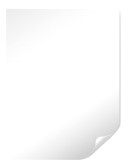 Gairmré	Ainm:  	Seoladh: 	Dáta breithe: 	Uimhir theileafóin: 	Post: 	Ionad oibre faoi láthair: 	Eolas faoin bpost: (Buan/sealadach, srl.) 	Uaireanta oibre: 	Scileanna: 	Teangacha:	Caitheamh aimsire:Treoracha don mhúinteoirGairmré (CV)						    ScríbhneoireachtLe múineadhCur síos a dhéanamh ar phost, ar stádas oibre agus ar choinníollacha oibre.MoltaíDéan cóip den bhileog Gairmré (CV) do gach duine sa rang.Iarr ar an rang an ghairmré a chomhlánú. Dírigh a n-aird ar an bpost atá i gceist. Iarr orthu an ghairmré a líonadh le coinníollacha an phoist sin mar threoir. Téigh timpeall an ranga ag cabhrú leo, más gá. Ceartaigh an ghníomhaíocht trí iarraidh ar na foghlaimeoirí codanna éagsúla de na gairmréanna a léamh amach. An bhfuil éagsúlacht ann idir na freagraí ar fad? An bhfuil aon taithí ag éinne sa rang ar chúrsaí aistriúcháin? Déan plé leis an rang ar scileanna aistriúcháin, mar shampla, an fearr teanga a aistriú focal ar fhocal nó an fearr brí na teanga a aistriú? An bhfuil aon fhrása ina dteangacha féin nach féidir a aistriú go díreach go Béarla nó an bhfuil aon fhrása ann ina dteangacha féin a deirtear i slí iomlán éagsúil ón tslí ina ndeirtear é sa Bhéarla? Mar shampla: Tháinig sé aniar aduaidh orm / It came out of the blue. Lig don rang na ceisteanna seo a phlé ar feadh tamaillín. Moltar na gníomhaíochtaí a nascadh leis an mbileog Súil siar (Éisteacht). 